REPUBLIQUE FRANCAISE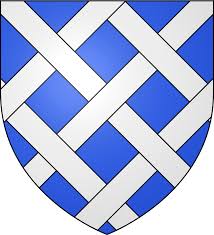 VILLE DE CRESPINREGLEMENT POUR LA LOCATIOND’UNE BENNE MUNICIPALELa location de la benne est consentie aux habitants de CRESPIN moyennant le paiement lors de la réservation d’une somme de SOIXANTE EUROS pour une durée maximale de TROIS JOURS.La benne sera déposée et reprise par les services municipaux. Les locataires devront respecter les consignes de chargement données par le chauffeur notamment en ce qui concerne le poids.Durant la durée de prêt, l’emprunteur devra veiller à la sécurité sur la voie publique. (Baliser la nuit)La benne est destinée à recueillir UNIQUEMENT gravats, terre, coupes de végétaux, pour un tonnage maximal de HUIT CENTS KILOS.SONT INTERDITS : Encombrants (réfrigérateurs, congélateurs, téléviseurs, cuisinières, matelas, meubles, etc…) pneus, batteries, huiles, peintures, matières plastiques, et toutes matières pouvant nuire à l’environnement dont l’AMIANTE et l’ETERNIT ainsi que les déchets ne provenant pas de CRESPIN.Les encombrants et matières interdites devront être déposés dans une des DECHETTERIES (les plus proches QUIEVRECHAIN, ONNAING, Vieux-Condé).	Le Maire, Alain DEECOUPON DE RESERVATIONJe soussigné,	, demeurant à CRESPIN 		déclare avoir pris connaissance du présent règlement et en accepte les conditions.N° de téléphone : 		CRESPIN, le 	Lu et approuvéDépôt le : 	Reprise le : 		Signature : 